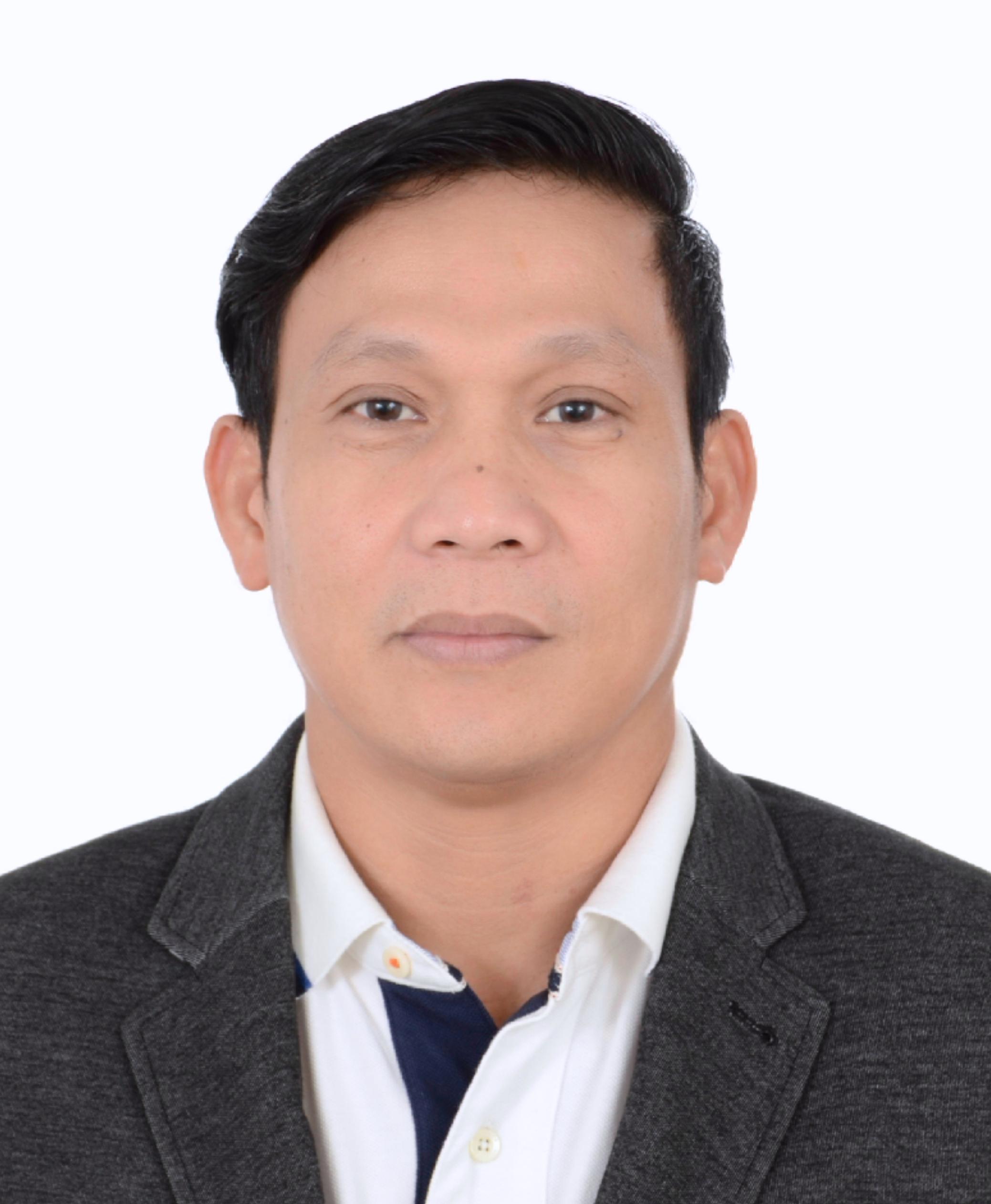 R O D R I G O RODRIGO.2160672@2freemail.com  EDUCATIONPROFESSIONAL AFFILIATIONBachelor of Science in Civil EngineeringTechnological Institute of the Philippines (TIP), 1990Philippine Institute of Civil EngineersLicensed Civil EngineerProfessional Regulation Commission, EXPERIENCEOct 2010 – 30 Mar 2017	Rafael Viñoly Architects	Abu Dhabi, UAEProject EngineerMonitoring and supervising structural works including piling worksCoordinating with Structural Inspector, MEP Inspector, and Contractor regarding changes and discrepancies between site and drawingsMonitoring all inspection requests and carrying out inspection and snagging of all architectural works together with the ContractorIssuance and closing of NCN and site observation reportIn-charge of signing ADM (Abu Dhabi Municipal) forms prior to the inspection of ADM InspectorConducting daily inspection of the workmanship quality of the projectDec 2008 – Jul 2010	Bando Engineering and Construction Co., Ltd.	Dubai, UAESenior Site Engineer-	Supervising site and monitoring structural works-	Carrying out inspections together with the Consultant, TECOM, and Dubai Municipality Engineer-	Preparing and submitting daily TECOM inspection requestsFeb 2008 – Nov 2008	Nakheel	Dubai, UAEConstruction ExecutiveDaily site progress monitoring and documentationCoordinating with other projects, EHS, and contractor/sub-contractor all issues regarding safety, access, & technical drawingsMonitoring and inspection of the workmanship quality of projectsPreparing monthly progress reports for the Project Director and other partiesMay 2006 – Jan 2008	Sumitomo-Mitsui Construction Co., Ltd.	Makati City, PhilippinesSenior Site EngineerJoint Venture with Obayashi Corporation (Dubai, UAE)-	Supervising bored piling works, drilling, lowering of casing/rebar cage, and concreting works (in-cluding rebar cage fabrication & installation, rebar & formwork installation, and pier concreting)Monitoring sheet piling, excavation, and waterproofing of every pierChecking shop drawings and coordinating with the consultant in case of discrepanciesPreparing construction schedule and attending weekly meetings with other contractors to discuss weekly schedule, deliveries, access, and safety issuesReviewing pre-qualification documents, requesting & evaluating quotations, and assessing competency of suppliers and subcontractorsApr 1996 – Apr 2006Sumitomo-Mitsui Construction Co., Ltd.Site ManagerMakati City, PhilippinesManaging technical & supervisory staff and overseeing & scheduling allocation of manpower, equipment, & materialsComparing design drawings with shop drawings and coordinating with client and consultant for implementation, as well as corresponding directly with client/representative and consultant regarding all technical and contractual mattersEvaluating all claims for subcontractors’ payments and checking drawings and bill of quantities for possible variation claim, then preparing variation order if necessaryPreparing and submitting reports on milestones, monthly schedule, and monthly progressPROJECT EXPERIENCEPROJECT EXPERIENCETRAINING & SEMINARS ATTENDEDREFERENCES	Available upon requestMay 1992 – Mar 1996InPhase Construction Company, Inc.Marikina City, PhilippinesProject Engineer / Quantity SurveyorDec 1991 – May 1992Manser Leak & Seep SpecialistQuezon City, PhilippinesProject EngineerAug 1991 – Nov 1991Technotest, Inc.Quezon City, PhilippinesSurvey AssistantFeb 1991 – May 1991John Michaels Engineering & ConstructionQuezon City, PhilippinesCadet EngineerMIXED USENew York University Abu DhabiSaadiyat Island, Abu DhabiCampus and educational facilities comprising 18 towers (2B+P+14)U-Bora TowersBusiness Bay, Dubai, UAEOffice Tower (2B+5P+53) and Residential Tower (2B+5P+16)TRANSPORTATIONPalm Jumeirah Monorail Transit and StationsPalm Jumeirah, Dubai, UAE5.2 km monorail with 4 stationsThe Palm Gateway Towers & Carpark PodiumPalm Jumeirah, Dubai, UAE14-storey carpark with residences and depot for monorailHOTELLeo Palace HotelGuam, USAReception building with exercise poolPOWER & TELECOM230 kVA Power Transmission LineCavite to Batangas, PhilippinesGlobe Telecom Phase 10North Luzon, PhilippinesGlobe Telecom Eastern BSC ProtectionVisayas Area, PhilippinesGlobe Telecom MSC BuildingTarlac, PhilippinesFACTORIESShims PhilippinesFirst Philippine Industrial Park (FPIP), PhilippinesKomyo PhilippinesFPIP, PhilippinesSB-Flex - Phase 2 ExpansionFPIP, PhilippinesIsola Philippines Factory - Phase 2FPIP, PhilippinesPhotocircuit PhilippinesFPIP, PhilippinesSumisola Philippines PlantFPIP, PhilippinesMiyoshi Philippines - Phase 2Batangas, PhilippinesShimpo PhilippinesLaguna Technopark, PhilippinesNidec PhilippinesLaguna Technopark, PhilippinesMay – Jul 2010Primavera (P6)Apr 2008Quality for Project Managers – ESI InternationalApr 2008Managing Projects – ESI International1996Clean Room and Contamination Control Technology1993Comprehensive Computer-Aided Design & Drafting (CADD)1992Computer-Aided Project Management